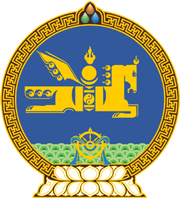 МОНГОЛ УЛСЫН ХУУЛЬ2021 оны 12 сарын 17 өдөр                                                                  Төрийн ордон, Улаанбаатар хот        МӨНГӨ УГААХ БОЛОН ТЕРРОРИЗМЫГ         САНХҮҮЖҮҮЛЭХТЭЙ ТЭМЦЭХ ТУХАЙ         ХУУЛЬД ӨӨРЧЛӨЛТ ОРУУЛАХ ТУХАЙ1 дүгээр зүйл.Мөнгө угаах болон терроризмыг санхүүжүүлэхтэй тэмцэх тухай хуулийн 18 дугаар зүйлийн 18.1.8 дахь заалтын “үндэсний стратеги боловсруулах, уг стратегийг” гэснийг “үндэсний бодлого, хөтөлбөр боловсруулж,” гэж, 221 дүгээр зүйлийн 221.1 дэх хэсгийн “үндэсний хөтөлбөрийг боловсруулж, Засгийн газраар” гэснийг “үндэсний бодлого, хөтөлбөрийг эрх бүхий байгууллагаар”  гэж тус тус өөрчилсүгэй.2 дугаар зүйл.Энэ хуулийг Хөгжлийн бодлого, төлөвлөлт, түүний удирдлагын тухай хуульд нэмэлт, өөрчлөлт оруулах тухай хууль хүчин төгөлдөр болсон өдрөөс эхлэн дагаж мөрдөнө.МОНГОЛ УЛСЫН ИХ ХУРЛЫН ДАРГА				Г.ЗАНДАНШАТАР